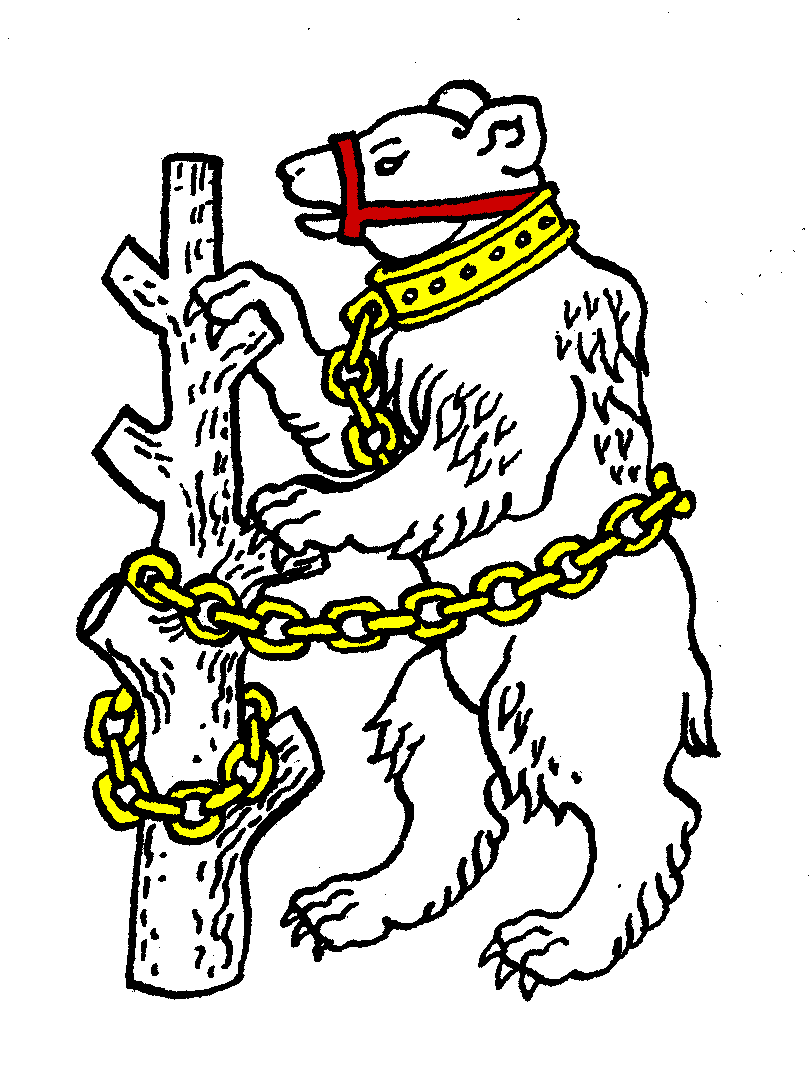 OfficersPresident - Philip Paine 01926 772067 philpaine14@gmail.comChairman/National Councillor - Estyn Williams 01926 855729 estynwilliams@gmail.com General Secretary/Welfare Secretary - Caroline Williams 01926-855729 carolineandestyn@gmail.com Treasurer/Deputy National Councillor/County Match Secretary - Malcolm Macfarlane 07974 649067 mmacfarlane@tabletennisengland.co.ukPublicity Secretary Michael Browne 07960 378790 browne.m@blueyonder.co.ukUmpires Secretary – Stephen (‘Inky’) Moss 0121 706 1065 inkymoss@yahoo.co.ukCoaching Secretary – Ian Ferguson 07843 560628 fergsta1@gmail.comSchools Representative - Jo Outhwaite 07799 650635 warwickshireschoolstabletennis@gmail.comLife Members – Ian Ferguson, Veronica Jackson, Bob Montgomery, David Palmer, Geoff Taylor, Thalia WhiteheadWebsitesITTF – ittf.comTable Tennis England – tabletennisengland.co.ukMidland League – tabletennis365.com/midlandWarwickshire – wtta.org.ukBirmingham & Solihull – tabletennis365.com/Birmingham Coventry – tabletennis365/Coventry Leamington – ldtta.co.uk Nuneaton – tabletennis365.com/NuneatonRugby – rugbytabletennisclub.netStratford – tabletennis365.com/stratford-upon-avonAge Categories for Season 2017/18Age categories are determined by age on 31 December 2017.Under 11 – born in 2007 or laterUnder 13 – born in 2005 or laterCadet (under 15) – born in 2003 or laterJunior (under 18) – born in 2000 or laterYouth (under 21) – born in 1997 or laterSenior – any ageVeteran (over 40) – born in 1977 or earlierOver 50 – born in 1967 or earlier Over 60 – born in 1957 or earlierOver 70 – born in 1947 or earlierSchools events use different age groups based on the school year.Warwickshire Table Tennis Association Welcome to Warwickshire Table Tennis Association which promotes table tennis in the traditional county of Warwickshire comprising the areas of Birmingham City, Coventry City, Solihull Metropolitan Borough and Warwickshire County Councils. If you are an Affiliated Member of Table Tennis England and one of Warwickshire’s five local leagues (Birmingham & Solihull, Coventry, Leamington, Nuneaton and Stratford) you are a member of Warwickshire Table Tennis Association.This mini handbook gives as much information as it can in the space available. More details are on our website www.wtta.org.uk If you would like to be considered to represent for Warwickshire please tell the County Match Secretary (see under officers). Full information on playing for Warwickshire is given on the website. Warwickshire's registered colours are red shirt with black shorts. Schools Table TennisSchools table tennis in Coventry, Solihull and Warwickshire is organised by Warwickshire Schools TTA – Jo Outhwaite (see under officers) - and in Birmingham by Birmingham Schools TTA – Ed Lynn 07500-601219 edward.lynn@colebridge.co.ukTable Tennis EnglandTo play competitive table tennis you must be a Player Member of Table Tennis England, the National Governing Body of the sport in England which costs £14 (£7 juniors). If you do not play competitive table tennis you are advised to join as an Associate Member which is free of charge. This includes those who attend coaching or practice at a club, coach, umpire or assist and family members. You can join on line via the Table Tennis England website.Table Tennis England provides public liability cover for its Player and Associate Members and personal accident cover for its Player Members in connection with table tennis. As with all insurances conditions & exclusions apply. Details are on the Table Tennis England website.International Table Tennis Federation (ITTF)ITTF is the world governing body of the sport with over 200 National Associations and over 30 million competitive players worldwide. Table Tennis is an Olympic and Paralympic sport.Safeguarding Young People in SportAll young people have the right to have fun and be safe in sport. For advice on any safeguarding issue please contact the Welfare Officer, Caroline Williams (see under officers) or, if you prefer, the Table Tennis England child protection helpline 07507 860034 or judy.rogers@tabletennisengland.co.uk County Championship Results 2016/17County Championship Divisions 2017/18There are championships for cadets, juniors, seniors, veterans and over 60s. Each age group has a premier division, then two or more equal status 1st divisions (1A, 1B etc), 2nd divisions (2A, 2B etc) and so on. Divisions normally have 8 teams; the top team in each is promoted and the lowest two are normally relegated. Warwickshire Championships 2016/17Men: Xiaoyang Ma beat Ryan StockhamWomen: Kate Hughes beat Dawn Sagoo  Men’s Doubles: Simon Griew/Mark Jackson beat Ryan Lines/Ryan StockhamWomen’s Doubles: Helen Adams/Dawn Sagoo beat Kate Hughes/Neetha RamashMixed Doubles: Simon Griew/Dawn Sagoo beat Kate Hughes/Ryan Stockham Veterans: Mark Jackson beat Pat Glynn Over 50: Stephen Robinson beat Simon Griew Over 60: Patrick Glynn beat Paul CallowayOver 70: Terry Cooper beat Roger ElleringtonVeteran Doubles: Michael Browne/Pat GlynnBeat Nilton Green/Simon Griew  Junior Boys: Timmy Cooper beat Jack Green Junior Girls: Livvy Fletcher beat Lisa Rinnhofer Cadet Boys: Ricardo Bolanos beat Nikit Sajiv Cadet Girls: Emily Beasley beat Ciara HancoxUnder 13 Boys: Eduardo Bolanos beat Nathaniel SaundersUnder 13 Girls: Sophie Rinnhofer beat Erin DarwenUnder 11 Boys: Nathaniel Saunders beat Wafiq Wajid Junior Boys Doubles: Ricardo Bolanos/Timmy Cooper beat Sam Cafearo/Callum Ball Junior Girls Doubles: Emily Beasley/Ciara Hancox beat Jenny Singleton/Milly Green Calendar of Events 2017/18Arrangements can occasionally change. Please check on the website www.wtta.org.uk or with the contact shortly beforehand.* To be confirmedV - Event VenuesA – Ashford TTC, Woodthorpe Rd, Ashford TW15 3JXB – Blitz, Gainsborough Academy, Sweyn Lane, Gainsborough DN21 1PBD – Draycott TTC, New Street, Draycott, Derbyshire DE72 3NJK – Kenilworth Wardens, Glasshouse Lane, Kenilworth CV8 2AL N – St. Nicholas Park, Banbury Rd, Warwick CV34 4QY R – Lawrence Sheriff School, Clifton Rd, Rugby CV21 3AGW - Wood Green Academy, Wood Green Rd, Wednesbury WS10 9QUC – Event Contacts1. Malcolm Macfarlane (see under officers) 2. Jill Weaving 01789 470975 jill_weaving@yahoo.co.uk3. Caroline Williams (see under officers)4. Ryan Lines 07854 901353 ryan.lines1994@gmail.com5. Jo Outhwaite (see under officers)6. Ian Ferguson (see under officers)7. Harry Purewal 01926 771776 afroharry@hotmail.co.ukCadets 1B PWDLPtDurham770014Lincoln751111Stafford74129Warwickshire73228Cambridge71244Suffolk71244Leicester71153Norfolk71153Juniors 1APWDLPtNottingham761013Yorkshire 2750210Cambridge742110Cheshire74129Norfolk72236Warwickshire71244Stafford71153Northants70161Seniors PremierPWDLPtSussex770014Nottingham751111Warwickshire750210Berkshire73137Middlesex71244Derby71244Dorset72054Lincoln71062Senior 1APWDLPtYorkshire761013Leicester751111Cheshire74129Norfolk74129Northants72145Middlesex 271244Essex71244Warwickshire 270161Veterans PremierPWDLPtNottingham761013Leicester761013Yorkshire73228Warwickshire74038Kent73046Dorset72054Hertford71153Sussex70161Veterans 3APWDLPtWarwickshire 2770014Cambridge 3742110Northants 374129Cheshire 274128North Wales72145Norfolk 371153Shropshire71243Norfolk 270252Over 60s 1APWDLPtCheshire770014Warwickshire751111Yorkshire 2742110Worcester73228Cheshire 273137Cheshire 372054Nottingham71062Warwickshire 270070DivisionCountiesCadet 1BCambridge, Lancashire, Leicester, Lincoln, Stafford, Suffolk, Warwickshire, Yorkshire 2 (8)Junior1ACheshire, Durham, Lincoln, Norfolk, Stafford, Warwickshire, Worcester, Yorkshire 2 (8) Senior PremierBerkshire, Derby, Devon, Middlesex, Nottingham, Sussex, Warwickshire, Yorkshire (8)Senior 2ACambridge, Hertford, Northumberland, South Yorkshire, Stafford, Warwickshire 2, Worcester (7)Veteran PremierAvon, Dorset, Kent, Leicester, Northumberland, Notts, Sussex, Warwickshire, Yorkshire (8)Veteran2ADerby, Leicester 2, Leicester 3, Northants, Northants 2, Stafford, Warwickshire 2, Yorkshire (8)Over 60 1A Cheshire 2, Cheshire 3, Lancashire, LIncs, Notts, Warwickshire, Warwickshire 2, Worcestershire, Yorkshire 2 (9)DateEventVCSat 9 SepGraded TournamentN2Sat 16 SepU13/U15 Talent ID day/U18 Trials R1Sat 7 OctCadet County Champs Div 1BR7Sat 7 OctXLNT Sports W Mids Jnr/Cadet 2 star W1Sat/Sun 21/22 OctVet County Championship Premier DivA1Sat/Sun 28/29 OctSenior County Champs Premier DivP1Fri 17 NovSchools Team CompetitionR5Sat 3 Dec Junior County Championship Div 1A R4Sun 10 DecWarwickshire Closed (Juniors/Vets) N1Sat 16 DecCadet County Champs Div 1BR7Sun 17 Dec Warwickshire Closed (Seniors) N1Sat/Sun 13/14 JanVet County Champs Premier DivD1Fri 19 JanSchools Indiv U11/U13 Boys/all GirlsR5Fri 26 Jan  Schools Indiv U16/U19 Boys R5Sat/Sun 3/4 FebSenior County Champs Premier Div*1Sat 3 FebGraded TournamentN2Sat 24 MarJunior County Championship Div 1A R4Sun 1 Apr Easter Sunday--Sat 28 AprNittaku West Midlands Senior/Vet 2 starW1Sat 12 MayGraded TournamentN2Thu 21 JunWarwickshire AGMK3